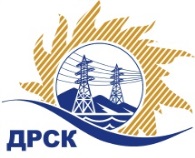 Акционерное Общество«Дальневосточная распределительная сетевая  компания»ПРОТОКОЛ № 689/УТПиР-Рзаседания закупочной комиссии по рассмотрению заявок по открытому электронному запросу предложений на право заключения договора: «Модернизация систем учета электроэнергии (в рамках создания АИИС КУЭ РРЭ в филиале АО "ДРСК" "Хабаровские ЭС")» закупка 204  раздел 2.2.1.  ГКПЗ 2016СПОСОБ И ПРЕДМЕТ ЗАКУПКИ: Открытый электронный запрос предложений   «Модернизация систем учета электроэнергии (в рамках создания АИИС КУЭ РРЭ в филиале АО "ДРСК" "Хабаровские ЭС")» закупка 204ПРИСУТСТВОВАЛИ:  Члены постоянно действующей Закупочной комиссии ОАО «ДРСК»  2-го уровня.ВОПРОСЫ, ВЫНОСИМЫЕ НА РАССМОТРЕНИЕ ЗАКУПОЧНОЙ КОМИССИИ: О  рассмотрении результатов оценки заявок Участников.О признании заявок соответствующими условиям Документации о закупке.О предварительной ранжировке заявок.О проведении переторжкиВОПРОС № 1.  О рассмотрении результатов оценки заявок УчастниковРЕШИЛИ:Признать объем полученной информации достаточным для принятия решения.Утвердить цены, полученные на процедуре вскрытия конвертов с заявками участников открытого запроса предложений.ВОПРОС № 2 О признании заявок соответствующими условиям Документации о закупкеРЕШИЛИ:Признать заявки ООО "ВостокРесурс" (680510, Хабаровский край, Хабаровский р-н, с. Матвеевка, ул. Центральная, 25), ООО "Амур-ЭП" (680032, Хабаровский край, г. Хабаровск, пр-кт 60 лет Октября, 128 А) соответствующими условиям Документации о закупке и принять их к дальнейшему рассмотрению.ВОПРОС № 3.  О предварительной ранжировке заявокРЕШИЛИ:Утвердить предварительную ранжировку заявок:ВОПРОС № 4.  О проведении переторжкиРЕШИЛИ:Провести переторжку;Допустить к участию в переторжке предложения следующих участников: ООО "ВостокРесурс" (680510, Хабаровский край, Хабаровский р-н, с. Матвеевка, ул. Центральная, 25), ООО "Амур-ЭП" (680032, Хабаровский край, г. Хабаровск, пр-кт 60 лет Октября, 128 А);  Определить форму переторжки: заочная;Назначить переторжку на 16.08.2016 в 12:00 час. (благовещенского времени);Место проведения переторжки: ЭТП b2b-energo;Секретарю Закупочной комиссии уведомить участников, приглашенных к участию в переторжке, о принятом комиссией решении.Исп. Ирдуганова И.Н.Тел. 397-147г. Благовещенск« 15»  августа  2016№Наименование участника и его адресЦена заявки на участие в закупке, руб. без НДС1ООО "ВостокРесурс" (680510, Хабаровский край, Хабаровский р-н, с. Матвеевка, ул. Центральная, 25)1 378 000,002ООО "Амур-ЭП" (680032, Хабаровский край, г. Хабаровск, пр-кт 60 лет Октября, 128 А)1 379 666,10Место в предварительной ранжировкеНаименование участника и его адресЦена заявки на участие в закупке, руб. без НДСБалл по неценовой предпочтительности1 местоООО "ВостокРесурс" (680510, Хабаровский край, Хабаровский р-н, с. Матвеевка, ул. Центральная, 25)1 379 666,10 2,92 местоООО "Амур-ЭП" (680032, Хабаровский край, г. Хабаровск, пр-кт 60 лет Октября, 128 А)1 378 000,00 2,6Ответственный секретарь Закупочной комиссии  2 уровня АО «ДРСК»____________________Т.В. Челышева